CHILDRENS NAMES:ATTENDING SCHOOL:APRIL2021 B/A CARE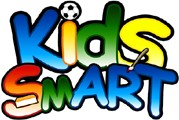 DPS/ECEMONDAY	TUESDAY	WEDNESDAY	THURSDAY	FRIDAYWEEK OF: 4/5Apr 5	Apr 6Apr 7April 8Apr 9B/A Care Needed:	WEEK OF:4/12FULL DAY @ Den:April 12Before:After:Apr 13Before:After:Apr 14Before:After:Apr 15Before: After:Apr 16B/A Care Needed:Before:	After:Before: After:Before: After:Before: After:Before:After:WEEK OF: 4/19April 19Apr 20	Apr 21	Apr 22	Apr 23B/A CARE NEEDED:Before:	After:      April 26Before:After:Apr 27Before: After:Apr 28Before: After:Apr 29Before: After:Apr 30WEEK OF: 4/26B/A CARE NEEDED:	Before: After:Before:After:Before:After:Before: After:Before: After:STEPS FOR CARE CALCULATION:Enter 1 next to the weeks you will need B/A care. Weekly rate covers all before and after care sessions each week and cannot be prorated. Also enter 1 next to the Full days you will need full day care (when there's no school at your home school).Total the Number of B/a Weeks and Full days signing up for. Payment must accompany calendar to reserve spot.Limited space available. Payment is due AT LEAST by the Wednesday prior to the upcoming week, but it is encouraged earlier in order to increase possibility of spot. Calendars are also required for CCAP families to reserve their space.For Safety and tracking purposes, please also check each before/after session needed,and let Director know if those care needs change after calendar submittal.DUES CALCULATION:Number of B/A weeks:  	X$ 125.00	=$ $ Number of Full Days: 	X  $ 45.00 $ X Number of Children=**Spots reserved on first paid/scheduled basis. No spot is guaranteed until paid/confirmed.**WEEKLY RATE NOT PRORATED. DROP-INS NOT AVAILABLE AT THIS TIME.**TOTAL DUE:$ 